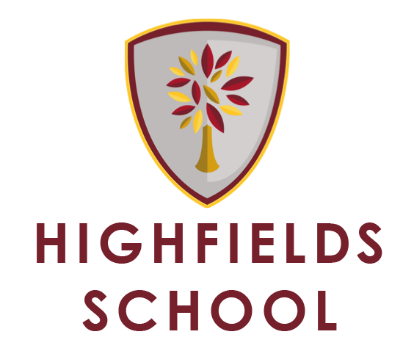 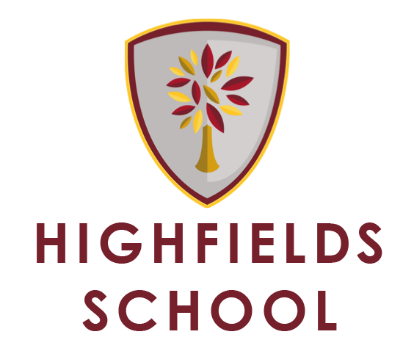 Teacher of EnglishCommunications Learning SchoolHow to applyComplete the teacher application form.  Please ensure you include all relevant details.Include a letter of application.  This should be word processed using font size 12.  In your letter we would like you to address the following:How your skills, qualities and experiences have prepared you for this post.What does outstanding English teaching and learning look like?Could prospective candidates kindly submit their applications at the earliest opportunity.  Closing Date: Monday 18th March 2019 at 9am	Interview Date: Week commencing Monday 25th March 2019Completed applications should be returned:BY POST:						BY EMAIL:Mrs L Bishop						recruitment@hswv.co.ukHighfields SchoolBoundary WayPennWolverhamptonWV4 4NT